Name of journal: World Journal of GastroenterologyESPS Manuscript NO: 9784Columns: TOPIC HIGHLIGHTSWJG 20th Anniversary Special Issues (19): Capsule endoscopy Colon capsule endoscopy: Current status and future directionsTal  AO et al. Current status of colon capsule endoscopyAndrea O Tal, Johannes Vermehren, Jörg G AlbertAndrea O Tal, Johannes Vermehren, Jörg G Albert, Department of Internal Medicine I, University Hospital Frankfurt, D-60590 Frankfurt/Main, GermanyAuthor contributions: Tal AO and Vermehren J contributed equally to this work; Tal AO, Vermehren J and Albert JG did acquisition of data, analysed data, and contributed to conception and design of the paper; Tal AO, Vermehren J and Albert JG wrote the paper gave final approval of the version to be published.Correspondence to:  Jörg G Albert, MD, Department of Internal Medicine I, University Hospital Frankfurt, Theodor-Stern-Kai 7, D-60590 Frankfurt/Main, Germany. j.albert@med.uni-frankfurt.deTelephone: +49-69-63015297     Fax: +49-69-63016247Received: February 27, 2014		Revised: May 2, 2014Accepted: May 25, 2014Published online: AbstractColon capsule endoscopy (CCE; PillCam Colon; Given Imaging; Yoqneam, Israel) is a minimally invasive wireless technique for the visualization of the colon. With the recent introduction of the second generation colon capsule the diagnostic accuracy of CCE for polyp detection has significantly improved and preliminary data suggest it may be useful to monitor mucosal inflammation in patients with inflammatory bowel disease. Limitations include the inability to take biopsies and the procedural costs.  However, given the potentially higher acceptance within an average risk colorectal cancer (CRC) screening population, its usefulness as a screening tool with regard to CRC prevention should be further evaluated. © 2014 Baishideng Publishing Group Inc. All rights reserved.Key words: Capsule endoscopy; Endoscopy; Colon capsule endoscopy; Colonoscopy; Colorectal cancer; Colon; Colonic capsule endoscopy; Inflammatory bowel diseaseCore tip:  Colon capsule endoscopy is a promising, minimally invasive wireless technique for the visualization of the colon. With the second generation, the diagnostic accuracy of Colon capsule endoscopy has significantly improved for polyp detection. Preliminary data suggest that colon capsule endoscopy may be useful to monitor mucosal inflammation in patients with inflammatory bowel disease. Limitations include the inability to take biopsies and the procedural costs.  However, given the potentially higher acceptance within an average risk colorectal cancer (CRC) screening population, its usefulness as a screening tool with regard to CRC prevention should be further evaluated. Tal AO, Vermehren J, Albert JG. Colon capsule endoscopy: Current status and future directions. World J Gastroenterol 2014; In pressINTRODUCTIONEndoscopic screening for colorectal cancer (CRC) has been shown to be effective in reducing mortality from the disease[1,2]. However, while the decrease in CRC mortality is primarily attributable to the use of colonoscopy, its acceptability is still low among patients. Therefore, less-invasive screening methods with comparable sensitivity for the detection of polyps and cancer are highly desired. Colon capsule endoscopy (CCE) was first introduced in 2006 as a wireless, minimally invasive technique for the imaging of the large bowel that does not require sedation or gas insufflation[3]. However, while capsule endoscopy of the small bowel has quickly found it’s place as a first-line imaging device for patients with obscure gastrointestinal bleeding, CCE was immediately met with skepticism due to high procedural costs, the need for extensive bowel cleansing in order to gain reasonable polyp detection rates and the inability to take biopsies, thus requiring additional conventional colonoscopy to confirm finding and remove polyps. To increase the accuracy of CCE, the second-generation colon capsule (CCE2) was recently developed that has an increased angle of view for each of the two cameras involved allowing for a panoramic view and an adjustable frame rate ranging from 4 to 35 images per second[4]. The increased demand for this CE-marked minimally invasive technique has recently prompted the European Society of Gastrointestinal Endoscopy (ESGE) to publish a consensus guideline on the standardized use of CCE[5]. In Feburary 2014, FDA approval has been granted for CCE basing on data from a 16-site clinical trial involving 884 patients that assessed the safety and effectiveness of CCE in detecting adenomas at least six millimeters in size[6].In this review, the current and future role of CCE, its indications and limitations will be discussed. COLON CAPSULE ENDOSCOPY - TECHNICAL FEATURES AND SAFETYPillCam colon capsule endoscopy (Given Imaging Ltd, Yoqneam, Israel) is now available in its second generation (CCE-2; Figure 1). CCE-2 is 11.6 mm × 31.5 mm in size and features two head cameras that each have a 172° angle of view, allowing for almost 360° visual coverage of the colon. While the first-generation colon capsule had a flat frame rate of 4 images per second only, CCE-2 comes along with an improved image acquisition and an adaptive frame rate from 4 to 35 images per second (Table 1). This means that the camera is able to capture up to 35 pictures while in motion whereas 4 images per second are captured when it is virtually stationary to save battery power. The transit time of the capsule from the small bowel into and through the colon is relatively long, and the battery power of the capsule must therefore not be overused. To transfer the capsule optimally through the small bowel and colon, a laxative (booster) is ingested to accelerate the transit of the capsule through the small bowel into the colon (hence the name booster). Automatic detection of the small bowel mucosa triggers the timing of booster ingestion and is signaled to the patient by the data recorder. This is optimized by the CCE-2 and new data recorder technique and this technical innovation has been shown to be highly reliable in clinical studies[7]. The resolution of CCE-2 imaging is below 0.1 mm, with a magnification of about 1 to 8. Polyp size can be estimated with the graphic interface tool of the included Rapid 8™ software. This tool, however, has not yet been verified in patients. Additional software features such as the‚ Flexible spectral imaging color enhancement’ (FICE) technology permit enhanced visualization of detected lesions.CCE has so far been shown to be a safe procedure and complications were almost all attributed to bowel cleansing and/or performance of colonoscopy including therapeutic interventions. In the two prospective studies that have compared CCE-2 with conventional colonoscopy, adverse events were reported from 6.8% and 8% of patients, respectively[4,8]. However, fatigue reported from two patients in the study by Spada et al was the only adverse event directly related to the CCE procedure itself[8]. An overview of reported adverse events is shown in Table 2. BOWEL PREPARATION FOR COLON CAPSULE ENDOSCOPYA thorough bowel cleansing procedure is indispensable for the success of CCE. Accurate polyp detection can only be achieved when the colon is completely free of solid stool because unlike in conventional colonoscopy, a washing or sucking device is not available. In addition, a clean bowel promotes capsule propulsion for a complete bowel investigation which otherwise has to rely on longitudinal large bowel contractions which only occur a few times each day. For a better description of bowel cleanliness in clinical trials, a 4-point grading scale ranging from poor to excellent has been proposed (Table 3). For optimal bowel preparation, the ESGE guidelines recommend a split-dose regimen of at least 4 Lof polyethylene glycol (PEG) solution to be administered on the evening before and during the morning of the exam itself[5]. This bowel cleansing preparation should be preceded by a clear liquid diet on the day before the procedure. More recently, a prospective, randomized study has shown equal efficacy of a one-day cleansing regimen vs a two-day protocol[9].There is ample evidence that boosters of low-dose sodium phosphate (NaP) should be added to the PEG-based bowel preparation to accelerate transit time and enhance capsule visibility (Table 4)[10,11]. Currently, the recommended dose of NaP booster is 30 mL diluted with one liter of water to be taken when the capsule has entered the small bowel and a second booster of 15-25 mL NaP with 500 mL of water 3 h later if the capsule has not been egested by that time[5]. Higher doses of NaP were associated with an increased risk of side effects and NaP should be avoided in elderly patients as well as patients with hypovolemia, renal insufficiency, active colitis, and those taking specific medications including ACE inhibitors[12].Hartmann and co-workers observed good cleanliness following PEG plus ascorbic acid as the booster but incomplete investigations in 24% of cases[13]. Finally, Mg-Citrate has also been recommended as a booster in a recent investigation[14]. Thus, a cleansing formulation with little or no toxicity and a broad patient tolerability still needs to be defined.  INDICATIONS AND CONTRAINDICATIONS FOR COLON CAPSULE ENDOSCOPYThe acceptance of conventional colonoscopy as a screening tool for colorectal cancer is generally low despite the fact that colorectal carcinoma associated mortality may be significantly reduced[15,16]. Therefore, the main interest for CCE development was its use as a minimally invasive, widely accepted screening tool for polyp detection. Indeed, it was recently reported that screening participation increased by fourfold when CCE was offered as an alternative to conventional colonoscopy even with the knowledge that a later colonoscopy could be necessary[17]. A number of prospective studies have compared CCE to conventional colonoscopy as the gold standard for the detection of significant polyps (polyp size  6 mm or  3 polyps), a widely accepted surrogate marker for advanced neoplasia (Table 4). Published studies that used the first generation colon capsule (CCE-1) for comparison with conventional colonoscopy reported sensitivities and specificities for the detection of significant polyps in the range of 39.0%-87.5% and 54.0%-88.0%, respectively. Two meta-analyses of CCE-1 studies involving 7 and 8 studies, respectively, have since been published[18,19]. They showed overall sensitivities and specificities of 69% and 68% and 86% and 82%, respectively, for the detection of significant polyps. With the introduction of the second-generation CCE-2 in 2009 and implementation of more standardized bowel cleansing protocols the detection of colonic lesions has significantly increased diagnostic accuracy. To date, two studies have been published on polyp detection by CCE-2 compared to conventional colonoscopy[4,8] while a third study involving 884 patients has only been published in abstract form[6]. For the detection of significant findings, sensitivities and specificities ranged from 81%-89% and 64%-93%, respectively. In the latter study which is the largest investigation of CCE-2 so far, a sensitivity of 88% (95%CI: 82%-93%) was found for the detection of adenomas 6 mm and 92% (95%CI: 82%-97%) for adenomas 10 mm with respective specificities of 82% (95%CI: 80%-83%) and 95% (95%CI: 94%-95%).Finally, a recent study suggests that CCE-2 may be better at detecting flat lesions compared to conventional colonoscopy. In this retrospective analysis of 16 patients it was shown that 25 out of 27 flat lesions 6 mm detected with conventional colonoscopy were correctly detected by CCE-2. Where conventional colonoscopy categorized only 15 of these lesions as polypoid, CCE-2 classified 24 of these as polypoid. This discrepancy may have been caused by air insufflation during conventional colonoscopy and it suggests that the currently widely used Paris classification for polyps may not be adoptable for CCE. The sensitivity and specificity for detection of flat lesions by CCE-2 in this study were 90% and 96%, respectively[20]. Conventional colonoscopy represents the gold standard for the examination of the colon, and a complete investigation that includes visualization of the cecum and/or terminal ileum may be attained in over 95% of cases[21], but may be as low as about 60% in some cohorts[22]. In most of these cases, difficult anatomical conditions, bowel adhesions and previous surgical interventions result in incomplete colonoscopic examinations. Thus, CCE may play a particular role in patients who have undergone incomplete colonoscopy. Other indications may involve unwillingness to undergo conventional colonoscopy for personal or religious reasons and contraindications for sedation. A number of recent studies suggest that there is increased interest to study the usefulness of CCE in these heterogeneous patient groups. In a recent French multicenter study, 72% of 102 patients were investigated by CCE-1 following incomplete colonoscopy and 28% for contraindications for colonoscopy[23]. Overall, significant findings (carcinoma, inflammatory bowel disease, angiectasia, and others) were observed in 34% of cases and treatment decision was subsequently influenced in 59% of these patients. Several other studies have reported similar percentages of significant findings and influence on treatment desiscions (Table 5). However, several reports of capsule retentions suggest that CCE should be used with caution on patients with suspected malignancies unable or unwilling to undergo conventional colonoscopy.  Mucosal healing as assessed by optical colonoscopy is increasingly employed as an endpoint in inflammatory bowel disease (IBD) treatment studies as well as in clinical practice[24]. Monitoring of mucosal inflammation by CCE may play a role as a more widely accepted diagnostic tool to guide treatment decisions in IBD patients. Therefore, a number of recent studies have investigated the role of CCE in the assessment of mucosal inflammation[25-29]. In the study conducted by Sung and colleagues, the sensitivity and specificity of CCE for the detection of active ulcerative colitis was 89% and 75%, respectively when compared to conventional colonoscopy[25]. However, more recent studies showed that CCE was clearly inferior compared to conventional colonoscopy for the assessment of disease activity and extent[26]. At present, conventional colonoscopy should therefore be the first choice to guide treatment decisions while the role of CCE in IBD needs further clarification.Contraindications for CCE are similar to those defined for small bowel capsule endoscopy[30]. These include swallowing disorders, prior abdominal surgery of the gastrointestinal tract, known or suspected bowel obstruction, presence of a cardiac pacemaker and pregnancy. So far, colon capsule retention has only been reported in studies involving patients with incomplete endoscopy or those who were unwilling or unable to undergo conventional colonoscopy and those with suspected gastrointestinal malignancies, inflammatory bowel disease or prior radiation history. In all but two patients, capsules could eventually be evacuated by flexible endoscopy without the need for surgery. In two cases reported by Negreanu and colleagues, surgery for bowel cancer was decided upon capsule findings and was subsequently performed without complications and the capsules were evacuated during the procedure. This, however, emphasizes the need to carefully select patients who can undergo CCE without the risk of complications. Finally, patients who are at risk of NaP toxicity should undergo alternative booster preparations such as Mg-Citrate[5,31,32].CONCLUSIONColon capsule endoscopy has shown to be a feasible and exceptionally safe procedure for the visualization of the entire colon. Its acceptance among patients and accuracy for the detection of pathologic findings has been studied for a variety of indications including the detection of polyps and adenomatous lesions as well as for monitoring inflammatory bowel disease. With the introduction of the second-generation colon capsule the sensitivity of the procedure for polyp detection has been markedly increased when compared to standard colonoscopy, which is mainly explained by the improved optical setup. In addition, CCE may be useful in patients with ulcerative colitis to monitor disease activity. Finally, patients unable or unwilling to undergo conventional colonoscopy are currently the main focus of attention and the indication for CCE should be discussed in these patients on an individual basis as outlined in the ESGE guidelines. However, CCE is limited as a first-line diagnostic device due to the inability to take tissue samples and to predict histology upon polyp detection. Thus, patients in whom significant findings are made during CCE still need referral to colonoscopy for clarification. In addition, even the improved second-generation colon capsule holds a sensitivity that is short of 90% in comparison to conventional colonoscopy for the detection of significant findings. Some authors argument that conventional colonoscopy itself might be an imperfect golden standard and that CCE might surpass detection rate of colonoscopy in some instances[46]: e.g., limitations of CCE in study results may be explained by the mismatch of polyp-size estimation between CCE and conventional colonoscopy, which served as the gold standard in these studies. That is, polyps, which were “overestimated” in size by CCE, may in fact have been “underestimated” by colonoscopy. Thus, currently it remains unclear how CCE might find a place in CRC prevention in the long-term. Finally, the overall accuracy of CCE largely depends on bowel cleanliness. Indeed, split-regimens based on polyethylene glycol with additional booster preparations to be administered during the procedure are required to obtain adequate bowel cleanliness. It was shown in several studies that a complete visualization of the bowel mucosa as well as high capsule egestion rate is preferably obtained with sodium phosphate boosters. The downside of this cleansing regimen is its responsibility for most of the adverse events during CCE. Another issue that needs further clarification is the cost-effectiveness of CCE in different indications. However, it has been suggested that CCE may be cost-effective in a CRC screening program if the uptake of CCE as a screening tool is higher than that of colonoscopy[33]. Future approaches to CCE are aiming at the improvement of polyp characterization, mainly via improvement of the software setup for polyp size estimation and by integration of chromoendoscopy techniques and/or confocal imaging with near infrared light for virtual histologic characterization[34,35]. In addition, externally rechargeable batteries or even battery-free capsules are being developed.  Taken together, CCE is a safe and feasible method for the minimally visualization of the colon. Current indications aim at patients in whom conventional colonoscopy cannot be or has been incompletely performed. Given the poor acceptance of screening colonoscopy, CCE should be tested in large-scale screening programs. For patients unable to undergo conventional colonoscopy, randomized comparisons with other non-invasive imaging modalities (e.g. virtual colonoscopy) are certainly required. CONFLICT OF INTERESTJörg G Albert has received study support from Given Imaging, Hamburg, Germany.REFERENCES1 Brenner H, Chang-Claude J, Seiler CM, Rickert A, Hoffmeister M. Protection from colorectal cancer after colonoscopy: a population-based, case-control study. Ann Intern Med 2011; 154: 22-30 [PMID: 21200035 DOI: 10.7326/0003-4819-154-1-201101040-00004]2 Brenner H, Chang-Claude J, Jansen L, Knebel P, Stock C, Hoffmeister M. Reduced risk of colorectal cancer up to 10 years after screening, surveillance, or diagnostic colonoscopy. Gastroenterology 2014; 146: 709-717 [PMID: 24012982 DOI: 10.1053/j.gastro.2013.09.001]3 Schoofs N, Devière J, Van Gossum A. PillCam colon capsule endoscopy compared with colonoscopy for colorectal tumor diagnosis: a prospective pilot study. Endoscopy 2006; 38: 971-977 [PMID: 17058159 DOI: 10.1055/s-2006-944835]4 Eliakim R, Yassin K, Niv Y, Metzger Y, Lachter J, Gal E, Sapoznikov B, Konikoff F, Leichtmann G, Fireman Z, Kopelman Y, Adler SN. Prospective multicenter performance evaluation of the second-generation colon capsule compared with colonoscopy. Endoscopy 2009; 41: 1026-1031 [PMID: 19967618 DOI: 10.1055/s-0029-1215360]5 Spada C, Hassan C, Galmiche JP, Neuhaus H, Dumonceau JM, Adler S, Epstein O, Gay G, Pennazio M, Rex DK, Benamouzig R, de Franchis R, Delvaux M, Devière J, Eliakim R, Fraser C, Hagenmuller F, Herrerias JM, Keuchel M, Macrae F, Munoz-Navas M, Ponchon T, Quintero E, Riccioni ME, Rondonotti E, Marmo R, Sung JJ, Tajiri H, Toth E, Triantafyllou K, Van Gossum A, Costamagna G. Colon capsule endoscopy: European Society of Gastrointestinal Endoscopy (ESGE) Guideline. Endoscopy 2012; 44: 527-536 [PMID: 22389230 DOI: 10.1055/s-0031-1291717]6 Rex D, Adler SN, Aisenberg J, Burch WC, Carretero C, Chowers Y, Fein SA, Fern SE, Fernandez-Urien I, Fich A, Gal E, Horlander JC, Isaacs KL, Kariv R, Lahat A, Leung W, Malik PR, Papageorgiou N, Romeo DR, Shah SS, Waterman M. Accuracy of PillCam Colon 2 for Detecting Subjects With Adenomas = 6 mm. Gastrointest Endosc 2013; 77 Supp: Abstr7037 Adler S, Hassan C, Metzger Y, Sompolinsky Y, Spada C. Accuracy of automatic detection of small-bowel mucosa by second-generation colon capsule endoscopy. Gastrointest Endosc 2012; 76: 1170-1174 [PMID: 23025975 DOI: 10.1016/j.gie.2012.07.034]8 Spada C, Hassan C, Munoz-Navas M, Neuhaus H, Deviere J, Fockens P, Coron E, Gay G, Toth E, Riccioni ME, Carretero C, Charton JP, Van Gossum A, Wientjes CA, Sacher-Huvelin S, Delvaux M, Nemeth A, Petruzziello L, de Frias CP, Mayershofer R, Amininejad L, Dekker E, Galmiche JP, Frederic M, Johansson GW, Cesaro P, Costamagna G. Second-generation colon capsule endoscopy compared with colonoscopy. Gastrointest Endosc 2011; 74: 581-589.e1 [PMID: 21601200 DOI: 10.1016/j.gie.2011.03.1125]9 Ramos L, Alarcón O, Adrian Z, Gimeno-García AZ, Nicolás-Pérez D, Jiménez-Sosa A, Quintero E. One-day versus two-day cleansing for colon capsule endoscopy: a prospective randomized pilot study. Gastroenterol Hepatol 2014; 37: 101-106 [PMID: 24388792 DOI: 10.1016/j.gastrohep.2013.10.010]10 Van Gossum A, Munoz-Navas M, Fernandez-Urien I, Carretero C, Gay G, Delvaux M, Lapalus MG, Ponchon T, Neuhaus H, Philipper M, Costamagna G, Riccioni ME, Spada C, Petruzziello L, Fraser C, Postgate A, Fitzpatrick A, Hagenmuller F, Keuchel M, Schoofs N, Devière J. Capsule endoscopy versus colonoscopy for the detection of polyps and cancer. N Engl J Med 2009; 361: 264-270 [PMID: 19605831 DOI: 10.1056/NEJMoa0806347]11 Sacher-Huvelin S, Coron E, Gaudric M, Planche L, Benamouzig R, Maunoury V, Filoche B, Frédéric M, Saurin JC, Subtil C, Lecleire S, Cellier C, Coumaros D, Heresbach D, Galmiche JP. Colon capsule endoscopy vs. colonoscopy in patients at average or increased risk of colorectal cancer. Aliment Pharmacol Ther 2010; 32: 1145-1153 [PMID: 21039676 DOI: 10.1111/j.1365-2036.2010.04458.x]12 FDA. Information for Healthcare Professionals: Oral Sodium Phosphate (OSP) Products for Bowel Cleansing (marketed as Visicol and OsmoPrep, and oral sodium phosphate products available without a prescription); 2008. Available from: URL: http://www.fda.gov/Drugs/DrugSafety/PostmarketDrugSafetyInformationforPatientsandProviders. Access: 26 February 201413 Hartmann D, Keuchel M, Philipper M, Gralnek IM, Jakobs R, Hagenmüller F, Neuhaus H, Riemann JF. A pilot study evaluating a new low-volume colon cleansing procedure for capsule colonoscopy. Endoscopy 2012; 44: 482-486 [PMID: 22275051 DOI: 10.1055/s-0031-1291611]14 Ivanidze EA, Sakvarelidze LA, Dzhashi RV, Mukhuradze TA, Barnabishvili NO. [Radioimmunologic analysis for the rapid diagnosis of arbovirus infections]. Vopr Virusol 2012; 35: 333-335 [PMID: 2256319 DOI: 10.3748/wjg.v18.i17.2092]15 Kuipers EJ, Rösch T, Bretthauer M. Colorectal cancer screening--optimizing current strategies and new directions. Nat Rev Clin Oncol 2013; 10: 130-142 [PMID: 23381005 DOI: 10.1038/nrclinonc.2013.12]16 Citarda F, Tomaselli G, Capocaccia R, Barcherini S, Crespi M. Efficacy in standard clinical practice of colonoscopic polypectomy in reducing colorectal cancer incidence. Gut 2001; 48: 812-815 [PMID: 11358901]17 Groth S, Krause H, Behrendt R, Hill H, Börner M, Bastürk M, Plathner N, Schütte F, Gauger U, Riemann JF, Altenhofen L, Rösch T. Capsule colonoscopy increases uptake of colorectal cancer screening. BMC Gastroenterol 2012; 12: 80 [PMID: 22734948 DOI: 10.1186/1471-230X-12-80]18 Rokkas T, Papaxoinis K, Triantafyllou K, Ladas SD. A meta-analysis evaluating the accuracy of colon capsule endoscopy in detecting colon polyps. Gastrointest Endosc 2010; 71: 792-798 [PMID: 20363421 DOI: 10.1016/j.gie.2009.10.050]19 Spada C, Hassan C, Marmo R, Petruzziello L, Riccioni ME, Zullo A, Cesaro P, Pilz J, Costamagna G. Meta-analysis shows colon capsule endoscopy is effective in detecting colorectal polyps. Clin Gastroenterol Hepatol 2010; 8: 516-522 [PMID: 20215066 DOI: 10.1016/j.cgh.2010.02.01]20 Spada C, Hassan C, Adler SN, Cesaro P, Petruzziello L, Minelli L, Costamagna G. Flat Colorectal Lesions At PillCam Colon Capsule Endoscopy (CCE). Gastrointest Endosc 2013; 77 Supp: Abstr17521 Lieberman DA, Weiss DG, Bond JH, Ahnen DJ, Garewal H, Chejfec G. Use of colonoscopy to screen asymptomatic adults for colorectal cancer. Veterans Affairs Cooperative Study Group 380. N Engl J Med 2000; 343: 162-168 [PMID: 10900274]22 Bowles CJ, Leicester R, Romaya C, Swarbrick E, Williams CB, Epstein O. A prospective study of colonoscopy practice in the UK today: are we adequately prepared for national colorectal cancer screening tomorrow? Gut 2004; 53: 277-283 [PMID: 14724164]23 Pioche M, de Leusse A, Filoche B, Dalbiès PA, Adenis Lamarre P, Jacob P, Gaudin JL, Coulom P, Letard JC, Borotto E, Duriez A, Chabaud JM, Crampon D, Gincul R, Levy P, ben-Soussan E, Garret M, Lapuelle J, Saurin JC. Prospective multicenter evaluation of colon capsule examination indicated by colonoscopy failure or anesthesia contraindication. Endoscopy 2012; 44: 911-916 [PMID: 22893133 DOI: 10.1055/s-0032-1310008]24 Colombel JF, Rutgeerts P, Reinisch W, Esser D, Wang Y, Lang Y, Marano CW, Strauss R, Oddens BJ, Feagan BG, Hanauer SB, Lichtenstein GR, Present D, Sands BE, Sandborn WJ. Early mucosal healing with infliximab is associated with improved long-term clinical outcomes in ulcerative colitis. Gastroenterology 2011; 141: 1194-1201 [PMID: 21723220 DOI: 10.1053/j.gastro.2011.06.054]25 Sung J, Ho KY, Chiu HM, Ching J, Travis S, Peled R. The use of Pillcam Colon in assessing mucosal inflammation in ulcerative colitis: a multicenter study. Endoscopy 2012; 44: 754-758 [PMID: 22696193 DOI: 10.1055/s-0032-1309819]26 Meister T, Heinzow HS, Domagk D, Dortgolz A, Lenze F, Ross M, Domschke W, Lügering A. Colon capsule endoscopy versus standard colonoscopy in assessing disease activity of ulcerative colitis: a prospective trial. Tech Coloproctol 2013; 17: 641-646 [PMID: 23307507 DOI: 10.1007/s10151-012-0965-8]27 Negreanu L, Smarandache G, Mateescu RB. Role of capsule endoscopy Pillcam COLON 2 in patients with known or suspected Crohn's disease who refused colonoscopy or underwent incomplete colonoscopic exam: a case series. Tech Coloproctol 2014; 18: 277-283 [PMID: 23963837 DOI: 10.1007/s10151-013-1054-3]28 Ye CA, Gao YJ, Ge ZZ, Dai J, Li XB, Xue HB, Ran ZH, Zhao YJ. PillCam colon capsule endoscopy versus conventional colonoscopy for the detection of severity and extent of ulcerative colitis. J Dig Dis 2013; 14: 117-124 [PMID: 23134295 DOI: 10.1111/1751-2980.12005]29 Hosoe N, Matsuoka K, Naganuma M, Ida Y, Ishibashi Y, Kimura K, Yoneno K, Usui S, Kashiwagi K, Hisamatsu T, Inoue N, Kanai T, Imaeda H, Ogata H, Hibi T. Applicability of second-generation colon capsule endoscope to ulcerative colitis: a clinical feasibility study. J Gastroenterol Hepatol 2013; 28: 1174-1179 [PMID: 23517279 DOI: 10.1111/jgh.12203]30 Ladas SD, Triantafyllou K, Spada C, Riccioni ME, Rey JF, Niv Y, Delvaux M, de Franchis R, Costamagna G. European Society of Gastrointestinal Endoscopy (ESGE): recommendations (2009) on clinical use of video capsule endoscopy to investigate small-bowel, esophageal and colonic diseases. Endoscopy 2010; 42: 220-227 [PMID: 20195992 DOI: 10.1055/s-0029-1243968]31 Hassan C, Bretthauer M, Kaminski MF, Polkowski M, Rembacken B, Saunders B, Benamouzig R, Holme O, Green S, Kuiper T, Marmo R, Omar M, Petruzziello L, Spada C, Zullo A, Dumonceau JM. Bowel preparation for colonoscopy: European Society of Gastrointestinal Endoscopy (ESGE) guideline. Endoscopy 2013; 45: 142-150 [PMID: 23335011 DOI: 10.1055/s-0032-1326186]32 Mathus-Vliegen E, Pellisé M, Heresbach D, Fischbach W, Dixon T, Belsey J, Parente F, Rio-Tinto R, Brown A, Toth E, Crosta C, Layer P, Epstein O, Boustiere C. Consensus guidelines for the use of bowel preparation prior to colonic diagnostic procedures: colonoscopy and small bowel video capsule endoscopy. Curr Med Res Opin 2013; 29: 931-945 [PMID: 23659560]33 Hassan C, Zullo A, Winn S, Morini S. Cost-effectiveness of capsule endoscopy in screening for colorectal cancer. Endoscopy 2008; 40: 414-421 [PMID: 18302080 DOI: 10.1055/s-2007-995565]34 Eliakim R. Video capsule colonoscopy: where will we be in 2015? Gastroenterology 2010; 139: 1468-171, 1471.e1 [PMID: 20858489 DOI: 10.1053/j.gastro.2010.09.026]35 Dominitz JA, Ko CW. Will colon capsule endoscopy replace screening colonoscopy? Gastrointest Endosc 2011; 74: 590-592 [PMID: 21872712 DOI: 10.1016/j.gie.2011.06.016]36 Eliakim R, Fireman Z, Gralnek IM, Yassin K, Waterman M, Kopelman Y, Lachter J, Koslowsky B, Adler SN. Evaluation of the PillCam Colon capsule in the detection of colonic pathology: results of the first multicenter, prospective, comparative study. Endoscopy 2006; 38: 963-970 [PMID: 17058158]37 Barth A, Wanek LA, Morton DL. Prognostic factors in 1,521 melanoma patients with distant metastases. J Am Coll Surg 1995; 181: 193-201 [PMID: 7670677]38 Pilz JB, Portmann S, Peter S, Beglinger C, Degen L. Colon Capsule Endoscopy compared to Conventional Colonoscopy under routine screening conditions. BMC Gastroenterol 2010; 10: 66 [PMID: 20565828 DOI: 10.1186/1471-230X-10-6]39 Gay G, Delvaux M, Frederic M, Fassler I. Could the colonic capsule PillCam Colon be clinically useful for selecting patients who deserve a complete colonoscopy?: results of clinical comparison with colonoscopy in the perspective of colorectal cancer screening. Am J Gastroenterol 2010; 105: 1076-1086 [PMID: 19888198 DOI: 10.1038/ajg.2009.624]40 Schmid J, Doerner PW, Clouse SD, Dixon RA, Lamb CJ. Developmental and environmental regulation of a bean chalcone synthase promoter in transgenic tobacco. Plant Cell 1990; 2: 619-631 [PMID: 2136636]41 Leighton JA, Rex DK. A grading scale to evaluate colon cleansing for the PillCam COLON capsule: a reliability study. Endoscopy 2011; 43: 123-127 [PMID: 21038293 DOI: 10.1055/s-0030-1255916]42 Liu MK, Yu FJ, Wu JY, Wu IC, Wang JY, Hsieh JS, Wang WM, Wu DC. Application of capsule endoscopy in small intestine diseases: analysis of 28 cases in Kaohsiung Medical University Hospital. Kaohsiung J Med Sci 2006; 22: 425-431 [PMID: 17000442]43 Alarcón-Fernández O, Ramos L, Adrián-de-Ganzo Z, Gimeno-García AZ, Nicolás-Pérez D, Jiménez A, Quintero E. Effects of colon capsule endoscopy on medical decision making in patients with incomplete colonoscopies. Clin Gastroenterol Hepatol 2013; 11: 534-40.e1 [PMID: 23078891 DOI: 10.1016/j.cgh.2012.10.016]44 Negreanu L, Babiuc R, Bengus A, Sadagurschi R. PillCam Colon 2 capsule in patients unable or unwilling to undergo colonoscopy. World J Gastrointest Endosc 2013; 5: 559-567 [PMID: 24255748 DOI: 10.4253/wjge.v5.i11.559]45 Triantafyllou K, Viazis N, Tsibouris P, Zacharakis G, Kalantzis C, Karamanolis DG, Ladas SD. Colon capsule endoscopy is feasible to perform after incomplete colonoscopy and guides further workup in clinical practice. Gastrointest Endosc 2014; 79: 307-316 [PMID: 24060522 DOI: 10.1016/j.gie.2013.07.061]46 Spada C, Hassan C, Riccioni ME, Costamagna G. False positive at colon capsule endoscopy or false negative at conventional colonoscopy? Endoscopy 2010; 42: 427-48; author reply 428 [PMID: 20425668 DOI: 10.1055/s-0029-1244126]P-Reviewers: Wang JY  S-Editor: Ding Y   L-Editor:   E-Editor:Table 1  Comparison of technical features of first and second generation colon capsulesCCE-1: First generation colon capsule endoscopy; CCE-2: Second generation colon capsule endoscopy.Table 2  Complication rates reported from studies involving both first and second generation colon capsules n (%)Most complications are suspected to derive from colonoscopy and/or bowel preparation regimen and not related to CCE. CEE: Colon capsule endoscopy.Table 3  Four-point grading scale for objective description of the level of cleanliness of the colon during colon capsule endoscopy[41]Table 4  Diagnostic accuracy of colon capsule endoscopy for the detection of significant colon polyps (≥6 mm or ≥3 polyps) CCE-1: First generation colon capsule endoscopy; CCE-2: Second generation colon capsule endoscopy; PPV: Positive predictive value; NPV: Negative predictive value.Table 5  Colon capsule endoscopy for incomplete colonoscopy or patients with contraindications for colonoscopy CCE: Colon capsule endoscopy; CCE-1: First generation colon capsule endoscopy; CCE-2: Second generation colon capsule endoscopy.Figure 1  First and second generation colon capsulesCCE-1: First generation colon capsule endoscopy; CCE-2: Second generation colon capsule endoscopy.CCEYear of introductionSize  (mm)Field of viewFrame rate (images/s)Frame rate in the upper intestinesSpecial featuresPillCam Colon 1 (CCE-1)200631 × 11 156°4 Sleeping mode 1 h 45 min-PillCam Colon 2 (CCE-2)200931.5 x 11.6172°4-35 14/min until first frame of small bowel Adaptive Image rate, Graphic interface, LiveimagingYearnMinorMajorMajor complications in detailYearnComplications Complications Major complications in detailSchoofs[3]20064100-Eliakim[36] 20069801Perforation at colonoscopyVan Gossum[10]200932026 (2.9)0Associated to bowel preparation: 22/26Eliakim[4]20091048 (7.7)1 (0.96)7/8 associated to bowel preparation 1/1 urinary retentionPilz[38]2010591 (1.69)1 (1.69)1/1 perforation nach Koloskopie1/1 skin reaction from capsule electrodesGay[39]201012800-Sacher-Huvelin[11]201054519 (3.5) 3 (0.5)Heart failure, potentially associated to bowel preparation: patient diedBleeding at mucosectomyPerforation at colonoscopySpada[8]20111098 (6.8)1 (0.85)5/8 associated to bowel preparation2/8 fatigue1/8 pain1/1 perforation at colonoscopyHerrerias[40]201114400-Hartmann[13]2012504 (8)1 (2)3/4 associated to bowel preparation 1/1 perforation at colonoscopyKakugawa[14]2012641 (1.56)01/1 associated to bowel preparationTotal-162167 (4.1)8 (0.49)-Cleansing level scaleDescriptionCategoriesPoorInadequate; Large amount of fecal residue precludes a complete examinationInadequate Quality of the investigation is significantly compromisedFairInadequate but examination completedEnough feces or turbid fluid to preventa reliable examinationInadequate Quality of the investigation is significantly compromisedGoodAdequateSmall amount of feces or turbid fluid not interfering with examinationAdequateQuality of the investigation is not significantly compromisedExcellentAdequateNo more than small bits of adherent fecesAdequateQuality of the investigation is not significantly compromisedLead authorYear publishedColon capsule Number of patients includedSensitivitySpecificityPPVNPVSchoofs[3]2006CCE-13677%70%59%84%Eliakim[36]2006CCE-18450%83%40%88%Van Gossum[10]2009CCE-132064%84%--Gay[39]2010CCE-112687.5%76%79%85%Pilz[38]2010CCE -15679%54%63%71%Sacher-Huvelin[11]2010CCE-154539%88%47%85%Eliakim[4] second gen2009CCE-29889%76%46%97%Spada[8]2011CCE-210984%64%--Rex[6]2013CCE-268981%93%--YearnCCEComplete visualization of the colon by CCE + colonoscopyTreatment decision influenced in …Significant findingsCapsule retentionPioche[23]2012102CCE-193%59%34%12 casesAlarcon-Fernandez[43]201234CCE-185%59%23.5%-Negreanu[44]201367CCE-277% (CCE)90% (CCE + colonoscopy)-34%2 casesTriantafyllou[45]201375CCE-191%-44%-PillCam colon 1(CCE-1)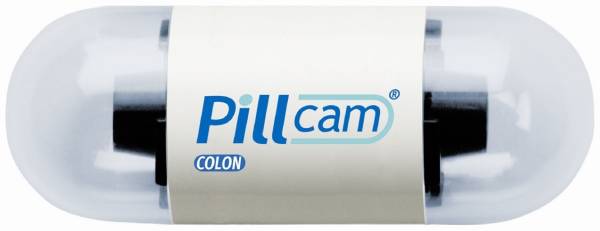 PillCam colon 2(CCE-2)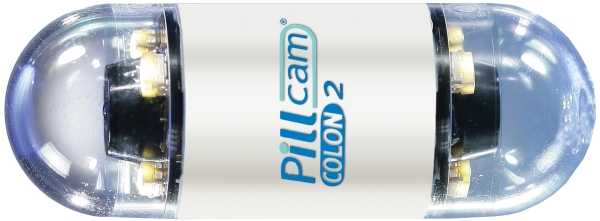 